ПРОЕКТҠАРАР                                                                                             РЕШЕНИЕОб установлении налога на имущество физических лиц        В соответствии с Налоговым Кодексом РФ, Федеральными законами от 6 октября 2003 г. N 131-Ф3 «Об общих принципах организации местного самоуправления в Российской Федерации» Советом сельского поселения Волковский сельсовет муниципального района Благовещенский район Республики БашкортостанРЕШИЛ: Установить и ввести в действие с 1 января 2016 года на территории сельского поселения Волковский сельсовет муниципального района Благовещенский район Республики Башкортостан  налог на имущество физических лиц (далее - налог).1. Общие положения       Налогоплательщиками налога признаются физические лица, обладающие правом собственности на имущество, признаваемое объектом налогообложения в соответствии со статьей 401 Налогового кодекса Российской Федерации и разделом 2 настоящего решения.Объект налогообложения        2.1. Объектами налогообложения является расположенное в пределах сельского поселения Волковский сельсовет муниципального района Благовещенский район Республики Башкортостан следующее имущество:-жилой дом;-жилое помещение (квартира, комната);-гараж, машино-место;-единый недвижимый комплекс;-объект незавершенного строительства;-иное здание, строение, сооружение, помещение.-Жилые строения, расположенные на земельных участках, предоставленных для ведения личного подсобного, дачного хозяйства, огородничества, садоводства, индивидуального жилищного строительства, относятся к жилым домам.-Не признается объектом налогообложения имущество, входящее в состав общего имущества многоквартирного дома.3. Налоговая база       Налоговая база в отношении объектов налогообложения определяется исходя из их кадастровой стоимости объекта налогообложения.4. Порядок определения налоговой базы исходя из кадастровой стоимости объектов налогообложения4.1. Налоговая база определяется в отношении каждого объекта налогообложения как его кадастровая стоимость, указанная в государственном кадастре недвижимости по состоянию на 1 января года, являющегося налоговым периодом, с учетом особенностей, предусмотренных статьей 403 Налогового кодекса Российской Федерации.4.2. Налоговая база в отношении квартиры определяется как ее кадастровая стоимость, уменьшенная на величину кадастровой стоимости 20 квадратных метров общей площади этой квартиры.4.3.  Налоговая база в отношении комнаты определяется как ее кадастровая стоимость, уменьшенная на величину кадастровой стоимости 10 квадратных метров площади этой комнаты.4.4.  Налоговая база в отношении жилого дома определяется как его кадастровая стоимость, уменьшенная на величину кадастровой стоимости 50 квадратных метров общей площади этого жилого дома.4.5. Налоговая база в отношении единого недвижимого комплекса, в состав которого входит хотя бы одно жилое помещение (жилой дом), определяется как его кадастровая стоимость, уменьшенная на один миллион рублей.4.6. В случае, если при применении налоговых вычетов, предусмотренных пунктами 4.2-4.5 настоящего раздела, налоговая база принимает отрицательное значение, в целях исчисления налога такая налоговая база принимается равной нулю.5. Налоговый периодНалоговым периодом признается календарный год.6. Налоговые ставки        На территории сельского поселения Волковский сельсовет муниципального района Благовещенский район Республики Башкортостан  устанавливаются следующие ставки налога на имущество физических лиц исходя из кадастровой стоимости объекта налогообложения:         6.1. в отношении жилых домов:     6.2.  0,1 процента в отношении квартир и комнат;     6.3. 0,1 процента объектов незавершенного строительства в случае, если проектируемым назначением таких объектов является жилой дом;     6.4. 0,2 процента в отношении единых недвижимых комплексов, в состав которых входит хотя бы одно жилое помещение (жилой дом);     6.5. 0,3 процента в отношении гаражей и машино-мест;     6.6. 0,1 процента в отношении хозяйственных строений или сооружений, площадь каждого из которых не превышает 50 квадратных метров и которые расположены на земельных участках, предоставленных для ведения личного подсобного, дачного хозяйства, огородничества, садоводства или индивидуального жилищного строительства;     6.7. 2,0 процента в отношении объектов налогообложения, включенных в перечень, определяемый в соответствии с пунктом 7 статьи 378.2 Налогового кодекса Российской Федерации, в отношении объектов налогообложения, предусмотренных абзацем вторым пункта 10 статьи 378.2 Налогового кодекса Российской Федерации, а также в отношении объектов налогообложения, кадастровая стоимость каждого из которых превышает 300 миллионов рублей;      6.8. 0,5 процента в отношении прочих объектов налогообложения.7. Налоговые льготы      7.1. Установить, что для граждан, имеющих в собственности имущество, являющееся объектом налогообложения на территории сельского поселения Волковский сельсовет муниципального района Благовещенский район РБ льготы, установленные в соответствии со статьей 407 Налогового кодекса Российской Федерации, действуют в полном объеме.8. Порядок исчисления суммы налога     Сумма налога исчисляется налоговыми органами по истечении налогового периода отдельно по каждому объекту налогообложения как соответствующая налоговой ставке процентная доля налоговой базы с учетом особенностей, установленных статьей 408 Налогового кодекса Российской Федерации.9. Порядок и сроки уплаты налога    9.1. Налог подлежит уплате налогоплательщиками в срок не позднее 1 декабря года, следующего за истекшим налоговым периодом.    9.2. Налог уплачивается по месту нахождения объекта налогообложения на основании налогового уведомления, направляемого налогоплательщику налоговым органом.    9.3.  Направление налогового уведомления допускается не более чем за три налоговых периода, предшествующих календарному году его направления.    9.4.  Налогоплательщик уплачивает налог не более чем за три налоговых периода, предшествующих календарному году направления налогового уведомления.   10. Признать утратившим силу решение Совета сельского поселения Волковский сельсовет муниципального района Благовещенский район РБ от 28 ноября 2014 г. № 33-3 «Об установлении налога на имущество физических лиц».   11.  Настоящее решение вступает в силу с 1 января 2016 года, но не ранее, чем по истечению одного месяца со дня его официального обнародования.   12.  Контроль по выполнению настоящего решения возложить на постоянную комиссию Совета сельского поселения Волковский сельсовет по бюджету, налогам  вопросам муниципальной собственности по социально- гуманитарным вопросам (Ястубаева Н.В.).Глава сельского поселения                                                              Г.Р. КарамоваАУЫЛ БИЛӘМӘҺЕ ХАКИМИӘТЕВОЛКОВ АУЫЛ СОВЕТЫМУНИЦИПАЛЬ РАЙОНЫНЫҢБЛАГОВЕЩЕН РАЙОНЫБАШКОРТОСТАНРЕСПУБЛИКАҺЫ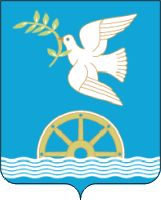 СОВЕТ СЕЛЬСКОГО ПОСЕЛЕНИЯВОЛКОВСКИЙ СЕЛЬСОВЕТМУНИЦИПАЛЬНОГО РАЙОНА БЛАГОВЕЩЕНСКИЙ РАЙОНРЕСПУБЛИКИ БАШКОРТОСТАНКадастровая стоимость объекта налогообложенияСтавка налогаСтавка налогаДо 10 млн. рублей (включительно)0,1 процента0,1 процентаСвыше 10 млн. рублей до 20 млн. рублей (включительно)0,15 процента0,15 процентаСвыше 20 млн. рублей до 50 млн. рублей (включительно)0,2 процентаСвыше 50 млн. рублей до 100 млн. рублей (включительно)0,25 процентаСвыше 100 млн. рублей до 300 млн. рублей (включительно)0,3 процента